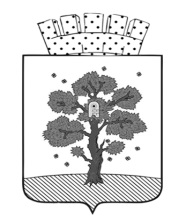 Администрация Осинского городского округаПермского края Управление финансовПРИКАЗот 10.10.2023                                                                                                      № 248Об утверждении Указаний о порядке применения целевых статей расходов бюджета Осинского городского округаВ соответствии со статьей 21 Бюджетного кодекса Российской Федерации, статьей 3 Положения о бюджетном процессе в Осинском городском округе, утвержденного решением Думы Осинского городского округа от 28 августа 2020 г. № 198ПРИКАЗЫВАЮ:Утвердить прилагаемые Указания о порядке применения целевых статей расходов бюджета Осинского городского округа (далее – Указания).Установить, что Указания применяются к правоотношениям, возникающим при составлении и исполнении бюджета Осинского городского округа начиная с бюджета на 2024 год и на плановый период 2025 и 2026 годов.Специалистам отдела сводного бюджетного планирования управления финансов администрации Осинского городского округа довести приказ до курируемых отраслевых органов администрации Осинского городского округа.Признать утратившими силу с 1 января 2024 г. приказы начальника управления финансов:от 13.10.2021г. №241 «Об утверждении Указаний о порядке применения целевых статей расходов бюджета Осинского городского округа»;от 21.01.2022г. №15 «О внесении изменений в Указания о порядке применения целевых статей расходов бюджета Осинского городского округа, утвержденные приказом начальника управления финансов от 13.10.2021 №241»;от 18.03.2022г. №58 «О внесении изменений в Указания о порядке применения целевых статей расходов бюджета Осинского городского округа, утвержденные приказом начальника управления финансов от 13.10.2021 №241»;от 24.05.2022г. №119 «О внесении изменений в Указания о порядке применения целевых статей расходов бюджета Осинского городского округа, утвержденные приказом начальника управления финансов от 13.10.2021 №241»;от 05.07.2022г. №156 «О внесении изменений в Указания о порядке применения целевых статей расходов бюджета Осинского городского округа, утвержденные приказом начальника управления финансов от 13.10.2021 №241»;от 25.08.2022г. №195 «О внесении изменений в Указания о порядке применения целевых статей расходов бюджета Осинского городского округа, утвержденные приказом начальника управления финансов от 13.10.2021 №241»;от 08.09.2022г. №208 «О внесении изменений в Указания о порядке применения целевых статей расходов бюджета Осинского городского округа, утвержденные приказом начальника управления финансов от 13.10.2021 №241»;от 04.10.2022г. №235 «О внесении изменений в Указания о порядке применения целевых статей расходов бюджета Осинского городского округа, утвержденные приказом начальника управления финансов от 13.10.2021 №241»;от 24.10.2022г. №248 «О внесении изменений в Указания о порядке применения целевых статей расходов бюджета Осинского городского округа, утвержденные приказом начальника управления финансов от 13.10.2021 №241»;от 29.11.2022г. №280 «О внесении изменений в Указания о порядке применения целевых статей расходов бюджета Осинского городского округа, утвержденные приказом начальника управления финансов от 13.10.2021 №241»;от 27.12.2022г.  №318 «О внесении изменений в Указания о порядке применения целевых статей расходов бюджета Осинского городского округа, утвержденные приказом начальника управления финансов от 13.10.2021 №241»;от 20.01.2023г. №12 «О внесении изменений в Указания о порядке применения целевых статей расходов бюджета Осинского городского округа, утвержденные приказом начальника управления финансов от 13.10.2021 №241»;от 13.03.2023г. №54 «О внесении изменений в Указания о порядке применения целевых статей расходов бюджета Осинского городского округа, утвержденные приказом начальника управления финансов от 13.10.2021 №241»;от 12.05.2023г. №112 «О внесении изменений в Указания о порядке применения целевых статей расходов бюджета Осинского городского округа, утвержденные приказом начальника управления финансов от 13.10.2021 №241»;от 01.06.2023г. №138 «О внесении изменений в Указания о порядке применения целевых статей расходов бюджета Осинского городского округа, утвержденные приказом начальника управления финансов от 13.10.2021 №241»;от 30.06.2023г. №164 «О внесении изменений в Указания о порядке применения целевых статей расходов бюджета Осинского городского округа, утвержденные приказом начальника управления финансов от 13.10.2021 №241»;от 22.08.2023г. №198 «О внесении изменений в Указания о порядке применения целевых статей расходов бюджета Осинского городского округа, утвержденные приказом начальника управления финансов от 13.10.2021 №241»;от 26.09.2023г. №235 «О внесении изменений в Указания о порядке применения целевых статей расходов бюджета Осинского городского округа, утвержденные приказом начальника управления финансов от 13.10.2021 №241».           5.	Контроль за исполнением приказа возложить на заместителя начальника, заведующего отделом сводного бюджетного планирования Рыжову И.В.                    Начальник управления                                                                      Л.П.КузнецоваУтверждены Приказомначальника управления финансов администрации Осинского городского округаот 10.10.2023   № 248УКАЗАНИЯо порядке применения целевых статей расходов бюджета Осинского городского округа1. Общие положенияЦелевые статьи расходов бюджета Осинского городского округа обеспечивают привязку бюджетных ассигнований бюджета Осинского городского округа к муниципальным программам Осинского городского округа, их подпрограммам, основным мероприятиям и (или) непрограммным направлениям деятельности органов местного самоуправления Осинского городского округа, указанным в ведомственной структуре расходов бюджета Осинского городского округа, и (или) к расходным обязательствам, подлежащим исполнению за счет средств бюджета Осинского городского округа.Структура кода целевой статьи расходов бюджета Осинского городского округа состоит из десяти разрядов и включает следующие составные части (таблица 1):код программного (непрограммного) направления расходов 
(8 – 9 разряды кода классификации расходов бюджетов), предназначенный для кодирования бюджетных ассигнований по муниципальным программам Осинского городского округа, непрограммным направлениям деятельности органов местного самоуправления Осинского городского округа, указанных в ведомственной структуре расходов бюджета Осинского городского округа;код подпрограммы (10 разряд кода классификации расходов бюджетов), предназначенный для кодирования бюджетных ассигнований по подпрограммам муниципальных программ Осинского городского округа;код основного мероприятия (11 – 12 разряды кода классификации расходов бюджетов), предназначенный для кодирования бюджетных ассигнований по основным мероприятиям подпрограмм муниципальных программ Осинского городского округа;код направления расходов (13 – 17 разряды кода классификации расходов бюджетов), предназначенный для кодирования бюджетных ассигнований по направлениям расходования средств, конкретизирующих отдельные мероприятия.Таблица 1Целевым статьям бюджета Осинского городского округа присваиваются уникальные коды, сформированные с применением буквенно-цифрового ряда:0, 1,2, 3, 4, 5, 6, 7, 8, 9, А, Б, В, Г, Д, Е, Ж, И, К, Л, М, Н, П, Р, С, Т, У, Ф, Ц, Ч, Ш, Щ, Э, Ю, Я, A, D, E, F, G, I, J, L, N, P, Q, R, S, T, U, V, W, Y, Z.В седьмом разряде кода целевой статьи расходов бюджета Осинского городского округа (четырнадцатом разряде кода классификации расходов бюджета округа), содержащего буквы A, E, P, T, используются буквы английского алфавита.Наименования целевых статей бюджета Осинского городского округа устанавливаются управлением финансов администрации Осинского городского округа и характеризуют направление бюджетных ассигнований на реализацию:муниципальных программ Осинского городского округа, (непрограммных направлений деятельности органов местного самоуправления);подпрограмм муниципальных программ Осинского городского округа;основных мероприятий подпрограмм муниципальных программ Осинского городского округа;направлений расходов.Расходы бюджета Осинского городского округа на финансовое обеспечение выполнения функций органами местного самоуправления, и находящихся в их ведении муниципальных учреждений указанными в ведомственной структуре расходов бюджета Осинского городского округа, подлежат отражению по соответствующим муниципальным программам Осинского городского округа (непрограммным мероприятиям), содержащим соответствующие направления расходов.Перечень и правила отнесения расходов бюджета Осинского городского округа на соответствующие целевые статьи расходов бюджета Осинского городского округа и их наименования представлены в разделе 2 к настоящим Указаниям. Увязка направлений расходов с основным мероприятием подпрограммы муниципальной программы устанавливается по следующей структуре кода целевой статьи:Увязка направлений расходов с непрограммными направлениями деятельности органов местного самоуправления устанавливается по следующей структуре кода целевой статьи:Коды направлений, содержащие в 13 – 17  разрядах кода значение 30000 – 39990 и 50000 – 59990 (коды направления расходов бюджета) используются для отражения расходов федерального бюджета, а также расходов бюджетов Пермского края и местных бюджетов, источником финансового обеспечения которых являются субвенции и иные межбюджетные трансферты, предоставляемые из федерального бюджета; коды направлений L0000 – L9990 - для отражения расходов местных бюджетов по софинансированию расходов, осуществляемых за счет субсидий   и иных межбюджетных трансфертов из федерального бюджета; коды направлений S0000 – S9990 - для отражения расходов местных бюджетов  по софинансированию расходов, осуществляемых за счет субсидий из бюджета Пермского края, которые не софинансируются из федерального бюджета.Отражение расходов местного бюджета по целевым статьям расходов на реализацию региональных проектов, направленных на достижение соответствующих результатов реализации федеральных проектов (программы), Комплексного плана (далее - Региональный проект), осуществляется на 4 - 5 разряде кода целевой статьи расходов.Значение 4 - 5 разряда кода целевой статьи расходов местного бюджета для расходов на реализацию Региональных проектов должно соответствовать 4 - 5 разряду кода целевой статьи расходов федерального бюджета на реализацию соответствующих федеральных проектов, приведенному в приложении 2 к Порядку формирования и применения кодов бюджетной классификации Российской Федерации, их структуре и принципах назначения.Внесение в течение финансового года изменений в наименование 
и (или) код целевой статьи расходов бюджета не допускается, за исключением случая, если в течение финансового года по указанной целевой статье расходов бюджета не производились кассовые расходы соответствующего бюджета.2. Перечень и правила отнесения расходов бюджета Осинского городского округа на соответствующие целевые статьи2.1. Муниципальная  программа "Экономическое развитие Осинского городского округа"2.2. Муниципальная программа «Молодежная политика Осинского городского округа»2.3. Муниципальная программа «Совершенствование муниципальной службы в Осинском городском округе»2.4. Муниципальная программа «Развитие системы образования  Осинского городского округа»2.5. Муниципальная программа «Обеспечение безопасности жизнедеятельности населения и территории Осинского городского округа»2.6. Муниципальная программа «Развитие транспортной системы Осинского городского округа»2.7. Муниципальная программа «Развитие физической культуры, спорта и формирование здорового образа жизни в Осинском городском округе»2.8. Муниципальная программа «КультураОсинского городского округа»2.9. Муниципальная программа «Благоустройство территории Осинского городского округа»2.10. Муниципальная программа «Эффективное управление земельными ресурсами и имуществом Осинского городского округа»2.11. Муниципальная программа «Развитие инфраструктуры Осинского городского округа»2.12 Муниципальная программа «Развитие градостроительной деятельности Осинского городского округа»2.13. Муниципальная программа «Улучшение гражданского единства и гармонизации межнациональных отношений на территории Осинского городского округа»2.14.  Муниципальная программа «Формирование современной городской среды Осинского городского округа»2.15. Муниципальная адресная программа «Расселение граждан из многоквартирных домов, признанных аварийными до 1 января 2017г., на территории Осинского городского округа»2.16.  Муниципальная программа «Комплексное развитие сельских территорий Осинского городского округа»2.17. Муниципальная программа «Развитие и поддержка общественных инициатив на территории Осинского городского округа»2.18. Непрограммные направления расходов бюджета  Осинского городского округаЦелевая статьяЦелевая статьяЦелевая статьяЦелевая статьяЦелевая статьяЦелевая статьяЦелевая статьяЦелевая статьяЦелевая статьяЦелевая статьяПрограммная (непрограммная) статьяПрограммная (непрограммная) статьяПрограммная (непрограммная) статьяПрограммная (непрограммная) статьяПрограммная (непрограммная) статьяНаправление расходовНаправление расходовНаправление расходовНаправление расходовНаправление расходовПрограммное (непрограммное) направление расходовПрограммное (непрограммное) направление расходовПодпрограммаОсновное мероприятиеОсновное мероприятиеНаправление расходовНаправление расходовНаправление расходовНаправление расходовНаправление расходов89101112131415161712345678910XX 0 00 00000Муниципальная программа Осинского городского округа;XX X 00 00000Подпрограмма муниципальной программы Осинского городского округа;XX X XX 00000Основное мероприятие подпрограммы муниципальной программы Осинского городского округа;XX X XX XXXXXНаправление расходов на реализацию основного мероприятия подпрограммы муниципальной программы Осинского городского округа.2X 0 00 00000Непрограммное направление деятельности;2X X XX XXXXXНаправления реализации непрограммных расходов;0100000000Муниципальная  программа "Экономическое развитие Осинского городского округа"0110000000Подпрограмма "Развитие малого и среднего предпринимательства"0110100000Основное мероприятие "Содействие развитию малого и среднего  предпринимательства на территории Осинского городского округа"0110100010Создание благоприятных условий для устойчивого развития малого и среднего предпринимательства на территории Осинского городского округа0110100020Повышение инвестиционной привлекательности Осинского городского округа0120000000Подпрограмма "Развитие сельского хозяйства"0120100000Основное мероприятие "Создание условий для развития сельскохозяйственного производства на территории Осинского городского округа"0120100020Развитие кадрового потенциала в сельском хозяйстве0120100030Информационное и организационное сопровождение сельскохозяйственных товаропроизводителей0200000000Муниципальная программа «Молодежная политика Осинского городского округа»0210000000Подпрограмма «Развитие молодежной политики в Осинском городском округе»0210100000Основное мероприятие "Создание системы условий и мероприятий, способствующих реализации и увеличению потенциала молодежи, воспитанию гражданственности и организации созидательного досуга в молодежной среде"0210100010Повышение правовой культуры и формирование активной жизненной позиции0210100020Стимулирование социально- активной молодежи, поддержка творческих инициатив, развитие разнообразных молодежных платформ (объединений)0210100030Предупреждение правонарушений среди молодежи и совершенствование системы профилактики. 021012С020Обеспечение жильем молодых семей (10%)02101L4970Обеспечение жильем молодых семей в рамках федеральной целевой программы "Обеспечение доступным и комфортным жильем и коммунальными услугами граждан РФ (35%)0220000000Подпрограмма "Патриотическое и духовно-нравственное воспитание молодежи Осинского городского округа"0220100000Основное мероприятие "Развитие и совершенствование системы патриотического и духовно-нравственного воспитания молодежи"0220100010Содействие военно-патриотическому и духовно-нравственному воспитанию молодежи0220100020Развитие волонтерского движения в Осинском городском округе0300000000Муниципальная программа "Совершенствование муниципальной службы в Осинском городском округе"0300100000Основное мероприятие "Информирование населения о деятельности органов местного самоуправления посредством радио, телевидения, печатных изданий"0300100001Информирование населения о деятельности органов местного самоуправления посредством радио, телевидения, печатных изданий0300200000Основное мероприятие "Пенсионное обеспечение за выслугу лет муниципальным служащим, выборным должностям"0300200001Пенсионное обеспечение за выслугу лет0310000000Подпрограмма "Развитие муниципальной службы Осинского городского округа"0310100000Основное мероприятие "Развитие и совершенствование муниципальной службы в Осинском городском округе"0310100020Развитие системы профессиональной переподготовки и повышения квалификации муниципальных служащих0310100030Осуществление прохождения ежегодной диспансеризации муниципальных служащих0320000000Подпрограмма "Обеспечение реализации муниципальной программы"0320100000Основное мероприятие "Реализация полномочий в сфере развития муниципальной службы"0320100011Содержание и обеспечение деятельности органов местного самоуправления Осинского городского округа0320100020Обеспечение выполнения функций органов местного самоуправления Осинского городского округа0320100022Организация обслуживания зданий администрации0320100023Оказание информационных услуг по справочно - правовой системе органов местного самоуправления0320100024Предоставление услуг доступа к сети телематических услуг0320100025Проведение представительских расходов и расходов на мероприятия органов местного самоуправления Осинского городского округа, уплата взносов в Совет муниципальных образований Пермского края0320100027Возмещение командировочных расходов032012В230Обеспечение хранения, комплектования, учета и использования архивных документов государственной части документов архивного фонда Пермского края032012С150Образование комиссий по делам несовершеннолетних и защите их прав и организациях их деятельности 032012С090Организация осуществления государственных полномочий по обеспечению жилыми помещениями детей-сирот и детей, оставшихся без попечения родителей, лиц из числа детей-сирот и детей, оставшихся без попечения родителей032012С190Обеспечение жилыми помещениями реабилитированных лиц, имеющих инвалидность или являющихся пенсионерами, и проживающих совместно членов их семей032012P110Конкурс городских и муниципальных округов Пермского края по достижению наиболее результативных значений показателей управленческой деятельности032012T060Осуществление полномочий по регулированию тарифов на перевозки пассажиров и багажа автомобильным и городским электрическим транспортом на муниципальных маршрутах регулярных перевозок032012У110Осуществление отдельного государственного полномочия по планированию использования земель сельскохозяйственного назначения032012Я490Обслуживание лицевых счетов органов государственной власти Пермского края, государственных краевых учреждений органами местного самоуправления Пермского края0320151200Осуществление полномочий по составлению (изменению, дополнению) списков кандидатов в присяжные заседатели федеральных судов общей юрисдикции в Российской Федерации0320159300Государственная регистрация актов гражданского состояния0400000000Муниципальная программа "Развитие системы образования Осинского городского округа"0410000000Подпрограмма "Общее образование и кадровая политика"  0410100000Основное мероприятие "Создание в системе образования возможностей, обеспечивающих удовлетворение потребности населения в качественных услугах дошкольного, начального общего, основного общего, среднего общего образования"0410100010Создание условий для осуществления воспитательной и образовательной деятельности для детей дошкольного возраста0410100011Присмотр и уход (город)0410100012Присмотр и уход (село)0410100020Формирование образовательной сети, обеспечивающей равный доступ населения к качественным услугам начального общего, основного общего, среднего общего образования0410100021Реализация основных общеобразовательных программ основного общего образования (село)0410100022Реализация основных общеобразовательных программ среднего общего образования (город)0410100024Компенсация за жилье детям, проживающим в сельской местности и обучающимся на 3-й ступени обучения0410100025Организация и осуществление перевозок обучающихся, проживающих на территории округа, иными организациями 0410100026Осуществление перевозок обучающихся, проживающих на территории округа0410100027Организация отдыха детей в каникулярное время0410100030Обеспечение бесплатным двухразовым питанием детей с ограниченными возможностями здоровья, обучающихся в общеобразовательных организациях0410100031Организация бесплатного питания обучающихся в общеобразовательных организациях Осинского городского округа, являющихся членами семей граждан Российской Федерации, призванных на военную службу по мобилизации, в т.ч. на добровольной основе, а также граждан, проходящих военную службу по контракту и принимающих участие в специальной военной операции0410100040Создание условий для привлечения в систему образования педагогических работников0410100041Реализация дополнительных профессиональных образовательных программ повышения квалификации0410100042Здоровьесбережение работников сферы образования как условие качества обучения0410100043Услуги по методическому сопровождению общеразвивающих программ041012Н020Единая субвенция на выполнение отдельных государственных полномочий органов государственной власти в сфере образования041012Н040Организация предоставления общедоступного и бесплатного дошкольного, начального общего, основного общего, среднего общего образования обучающимся с ограниченными возможностями здоровья в отдельных муниципальных общеобразовательных учреждениях, осуществляющих образовательную деятельность по адаптированным основным общеобразовательным программам, в муниципальных общеобразовательных учреждениях со специальным наименованием "специальное учебно-воспитательное учреждение" и муниципальных санаторных общеобразовательных учреждениях (Коррекционная школа)041012Н420Оснащение муниципальных образовательных организаций оборудованием, средствами обучения и воспитания041012Н440Единовременная премия обучающимся, награжденным знаком отличия Пермского края "Гордость Пермского края"041012С140Обеспечение отдыха и оздоровления детей041012С170Предоставление мер социальной поддержки педагогическим работникам образовательных государственных и муниципальных организаций Пермского края, работающим и проживающим в сельской местности и поселках городского типа (рабочих поселках), по оплате жилого помещения и коммунальных услуг0410123710Организация бесплатного питания для обучающихся на уровнях основного общего и среднего общего образования в муниципальных общеобразовательных организациях Пермского края, вынужденно покинувших территории Луганской народной Республики, Донецкой Народной Республики, Запорожской и Херсонской областей, Украины0410153030Ежемесячное денежное вознаграждение за классное руководство педагогическим работникам государственных и муниципальных общеобразовательных организаций04101L3040Организация бесплатного горячего питания обучающихся, получающих начальное общее образование в государственных и муниципальных образовательных организациях041Е100000Основное мероприятие "Федеральный проект "Современная школа"041E151870Поддержка образования для детей с ограниченными возможностями здоровья041EВ00000Основное мероприятие "Федеральный проект "Патриотическое воспитание граждан Российской Федерации"041EВ51790Проведение мероприятий по обеспечению деятельности советников директора по воспитанию и взаимодействию с детскими общественными объединениями в общеобразовательных организациях 0420000000Подпрограмма «Дополнительное образование и воспитание детей»0420100000Основное мероприятие «Создание условий для модернизации и устойчивого развития сферы дополнительного образования детей» 0420100010Обеспечение доступности и качества услуг дополнительного образования детей независимо от места жительства, социально-экономического статуса, состояния здоровья0420100011Реализация дополнительных общеразвивающих программ (МБУ ДО "ЦДТ")0420100012Организация подвоза детей для участия в мероприятиях муниципального и регионального, всероссийского уровней0420100013Реализация дополнительных общеразвивающих программ (МБУ ДО "ЦДТ"- персонифицированное финансирование)0420100020Совершенствование работы с одаренными детьми0420100030Творческое развитие и воспитание детей, молодежи0420100040Формирование у обучающихся социальных компетенций, гражданских установок, культуры здорового образа жизни0420100050Содействие профессиональному самоопределению выпускников школ0430000000 Подпрограмма "Приведение образовательных организаций Осинского городского округа в нормативное состояние"0430100000Основное мероприятие "Создание доступных, безопасных и комфортных условий предоставления образовательных услуг в муниципальных образовательных организациях Осинского городского округа"0430100010Приведение в нормативное состояние образовательных организаций0430100011Обеспечение учреждений образования физической охраной частными охранными предприятиями 0430100020Обеспечение бесперебойного функционирования зданий (сооружений) муниципальных организаций04301SP350Реализация программы "Комфортный край" в сфере образования043E151870Поддержка образования для детей с ограниченными возможностями здоровья0500000000Муниципальная программа "Обеспечение безопасности жизнедеятельности населения и территории Осинского городского округа"0501000000Основное мероприятие " Повышение уровня защищенности граждан и территории Осинского городского округа"0501000010Снижение рисков и смягчение последствий ЧС природного и техногенного характера0501000020Организация и осуществление мероприятий по профилактике терроризма и экстремизма, гражданской и территориальной обороне0501000030Поддержание мобилизационной готовности органов управления и организаций городского округа на уровне, гарантирующем их перевод на работу в условиях военного времени0501000040Обеспечение выполнения функций МКУ "Гражданская защита"0501000041Приведение в нормативное состояние источников противопожарного водоснабжения в Осинском городском округе0501000050Снижение уровня преступности и повышение роли общественности в укреплении законности и правопорядка на территории Осинского городского округа0501000060Повышение уровня безопасности граждан в повседневной жизни (повышение уровня общей защищенности граждан)05010SЭ200Строительство (реконструкция), капитальный ремонт гидротехнических сооружений муниципальной собственности05010L0650Реализация государственных программ субъектов Российской Федерации в области использования и охраны водных объектов050102П040Составление протоколов об административных правонарушениях050102П060Осуществление полномочий по созданию и организации деятельности административных комиссий050102У150Организация мероприятий при осуществлении деятельности по обращению с животными без владельцев050102У100Администрирование государственных полномочий по организации мероприятий при осуществлении деятельности по обращению животными без владельцев05010SП020Выплата материального стимулирования народным дружинникам за участие в охране общественного порядка0600000000Муниципальная программа "Развитие транспортной системы Осинского городского округа"0610000000Подпрограмма "Совершенствование и развитие сети автомобильных дорог общего пользования местного значения в границах Осинского городского округа"0610100000Основное мероприятие "Улучшение транспортно-эксплуатационного состояния сети автомобильных дорог" 0610100010Капитальный и текущий ремонт автомобильных дорог общего пользования местного значения и искусственных сооружений на них06101SТ040Проектирование, строительство (реконструкция), капитальный ремонт и ремонт автомобильных дорог общего пользования местного значения, находящихся на территории Пермского края0620000000Подпрограмма "Повышение безопасности дорожного движения на автомобильных дорогах общего пользования местного значения в границах Осинского городского округа"                                                                                                                                                                               0620100000Основное мероприятие "Развитие современной транспортной системы, обеспечивающей повышение безопасности для населения Осинского городского округа"0620100010Содержание автомобильных дорог общего пользования местного значения и искусственных сооружений на них0630000000Подпрограмма "Транспортное обслуживание населения в границах Осинского городского округа"0630100000Основное мероприятие "Обеспечение доступного и комфортного транспортного обслуживания населения в границах Осинского городского округа"0630100010Организация транспортного обслуживания населения в границах Осинского городского округа0630100011Выполнение работ по перевозке пассажиров и багажа автомобильным транспортом (кроме такси) на маршрутах регулярных перевозок по регулируемым тарифам на территории Осинского городского округа0630100012Информирование населения об организации перевозок пассажиров автомобильным транспортом0700000000Муниципальная программа "Развитие физической культуры, спорта и формирование здорового образа жизни в Осинском городском округе"0710000000Подпрограмма "Развитие физической культуры и спорта"0710100000Основное мероприятие "Повышение у населения Осинского городского округа устойчивого интереса к физической культуре и спорту"0710100010Приобщение различных слоев населения Осинского городского округа к регулярным занятиям физической культурой и спортом0710100011Предоставление услуг (проведение работ)0710100012Организация мероприятий в области физической культуры0710100013Создание условий для занятий физической культурой и спортом в сельской местности и по месту жительства0710100020Создание условий для развития спортивных учреждений 0710100021Создание условий для развития МБУ "СШ имени В.А.Лобанова"071012Ф180Обеспечение условий для развития физической культуры и массового спорта07101SФ320Реализация мероприятия «Умею плавать!»0720000000Подпрограмма "Развитие спортивной инфраструктуры для занятий физической культурой и спортом"0720100000Основное мероприятие "Создание условий для развития спортивной инфраструктуры для занятий физической культурой и спортом"0720100010Устройство и строительство новых спортивных объектов и сооружений0720100020Приведение в нормативное состояние объектов и сооружений для занятий физической культурой и спортом07201SФ130Устройство спортивных площадок и оснащение объектов спортивным оборудованием и инвентарем для занятий физической культурой и спортом0730000000Подпрограмма "Создание условий для занятий физической культурой и спортом лиц с ограниченными возможностями здоровья"0730100000Основное мероприятие "Развитие спектра услуг и системы подготовки спортивного резерва для лиц с ограниченными возможностями здоровья"0730100010Обеспечение проведения физкультурно-массовых и спортивных мероприятий для лиц с ограниченными возможностями0730100020Участие команд и отдельных спортсменов с ограниченными возможностями здоровья в краевых, всероссийских и международных соревнованиях0800000000Муниципальная программа "Культура Осинского городского округа"0800100000Основное мероприятие "Формирование современного эффективного культурного комплекса, обеспечивающего качественную и инновационную деятельность учреждений культуры и удовлетворяющего потребности жителей и гостей Осинского городского округа"0800100010Развитие системы библиотечного обслуживания в Осинском городском округе 0800100011Предоставление услуги по организации библиотечного, библиографического и информационного обслуживания населения0800100012Обновление книжных фондов. Обеспечение модельного стандарта библиотеки0800100013Организация и проведение мероприятий в сфере библиотечного обслуживания0800100020Развитие системы дополнительного образования в сфере культуры0800100021Реализация дополнительных предпрофессиональных программ в области искусств0800100022 Реализация дополнительных общеразвивающих программ (вокал)0800100023Здоровьесбережение работников сферы искусства0800100025Организация и проведение мероприятий в области искусства0800100030Обеспечение населения услугами культурно-досуговых учреждений0800100031Организация деятельности клубных формирований и формирований самодеятельного народного творчества (оказание муниципальных услуг в сфере культуры)0800100032Реализация культурных мероприятий (фестивалей, конкурсов)0800100033Проведение ремонтно-реставрационных работ в КДУ0800100034Обеспечение бесперебойного функционирования зданий (сооружений) муниципальных организаций культуры08001SP350Реализация программы "Комфортный край" в сфере культуры08001L4670Обеспечение развития и укрепления материально-технической базы домов культуры в населенных пунктах с числом жителей до 50 тысяч человек08001L5190Государственная поддержка отрасли культуры (Федеральный проект "Сохранение культурного и исторического наследия") (Проведены мероприятия по комплектованию книжных фондов библиотек муниципальных образований и государственных общедоступных библиотек субъектов Российской Федерации)0900000000Муниципальная программа "Благоустройство территории Осинского городского округа"0900100000Основное мероприятие "Создание комфортной среды проживания на территории Осинского городского округа"0900100010Обеспечение содержания мест общего пользования в нормативном состоянии0900100020Увеличение количества благоустроенных территорий общего пользования09001L5765Реализация мероприятий, направленных на комплексное развитие сельских территорий (благоустройство сельских территорий) 09001SP350Реализация программы "Комфортный край" в области благоустройства09001SУ200Реализация мероприятий по предотвращению распространения и уничтожению борщевика Сосновского в муниципальных образованиях Пермского края09001SЭ240Снижение негативного воздействия на почвы, восстановление нарушенных земель, ликвидация несанкционированных свалок в границах муниципального образования1000000000Муниципальная программа "Эффективное управление земельными ресурсами и имуществом Осинского городского округа"1010000000Подпрограмма "Муниципальное имущество Осинского городского округа"1010100000Основное мероприятие "Рациональное использование муниципального имущества Осинского городского округа"1010100100Обеспечение сохранности, содержания и управления муниципального имущества Осинского городского округа1010100101Содержание объектов, находящихся в муниципальной собственности Осинского городского округа1010100110Консультационное и технологическое сопровождение автоматизированной программы по управлению муниципальным имуществом1010100112Ведение претензионно–исковой работы по взысканию задолженности за наем помещений1010100113Направление уведомлений об оплате за наем помещений1010100115Приобретение имущества в муниципальную собственность1010100200Вовлечение в оборот неиспользуемого имущества казны1010100201Проведение технической экспертизы, изготовление технической документации на объекты муниципальной недвижимости, получение сведений об объектах учета1010100202Проведение независимой оценки рыночной стоимости объектов муниципальной собственности1010100204Выполнение инвентаризации и кадастровых работ объектов недвижимости1010100300Управление муниципальным жилищным фондом Осинского городского округа1010100301Приведение в нормативное состояние муниципального жилищного фонда101012С070Содержание жилых помещений специализированного жилищного фонда для детей-сирот, детей, оставшихся без попечения родителей, лиц из их числа101012С080Строительство и приобретение жилых помещений для формирования специализированного жилищного фонда для обеспечения жилыми помещениями детей-сирот и детей, оставшихся без попечения родителей, лиц из числа детей-сирот и детей, оставшихся без попечения родителей, по договорам найма специализированных жилых помещений10101SЦ200Мероприятия по созданию объектов туристской сервисной и обеспечивающей инфраструктуры10101R0820Предоставление жилых помещений детям-сиротам и детям, оставшимся без попечения родителей, лицам из их числа по договорам найма специализированных жилых помещений1020000000Подпрограмма «Земельные ресурсы Осинского городского округа»1020100000Основное мероприятие «Рациональное использование земельных ресурсов Осинского городского округа»1020100100Вовлечение земельных участков в хозяйственный оборот1020100101Выполнение кадастровых работ с установлением границ земельных участков на местности, находящихся в распоряжении округа, государственная собственность на которые не разграничена1020100105Проведение работ по оценке рыночной стоимости земельных участков1020100107Проведение кадастровых работ по образованию земельных участков из земельных долей, находящихся в собственности городского округа1020100109Информирование населения об оформлении прав на земельные участки1020100200Повышение доходов бюджета от использования земли1020100201Разработка проектов межевания территории и проведение комплексных кадастровых работ1020100204Ведение претензионно-исковой работы по взысканию задолженности по арендной плате за земельные участки1020100205Направление уведомлений об оплате арендных платежей1020100206Консультационное и технологическое сопровождение автоматизированной программы по управлению арендой земельных участков1020100209Опубликование сообщений в СМИ1020100210Консультационное и технологическое сопровождение геоинформационного сервиса "ТехноКад-Муниципалитет" (по управлению земельными участками)10201L5991Подготовка проектов межевания земельных участков, выделяемых в счет невостребованных земельных долей, находящихся в собственности муниципальных образований10201L5992Проведение кадастровых работ в отношении земельных участков из состава земель сельскохозяйственного назначения, государственная собственность на которые не разграничена, и земельных участков, выделяемых в счет невостребованных земельных долей, находящихся в собственности муниципальных образований, с внесением в Единый государственный реестр недвижимости сведений о таких земельных участках, в том числе об их границах, соответствующих требованиям законодательства Российской Федерации10201SЦ140Проведение землеустроительных и комплексных кадастровых работ1100000000Муниципальная программа «Развитие инфраструктуры Осинского городского округа»1110000000Подпрограмма «Развитие газификации Осинского городского округа»1110100000Основное мероприятие «Повышение уровня и качества жизни населения за счет развития системы газоснабжения»1110100010Разработка проектной документации 1110100020Строительство газовых сетей1120000000Подпрограмма «Развитие системы водоснабжения и водоотведения Осинского городского округа»1120100000Основное мероприятие «Обеспечение населения качественным водоснабжением и водоотведением»1120100010Разработка проектно-сметной документации 1120100020Строительство, ремонт системы водоснабжения и водоотведения1120100030Предупреждение банкротства и восстановление платежеспособности МУП "Водоканал-Оса"11201SP350Реализация программы «Комфортный край» в области коммунального хозяйства1130000000Подпрограмма «Развитие системы теплоснабжения Осинского городского округа»1130100000Основное мероприятие «Снижение затрат МУП «Тепловые сети» при эксплуатации системы теплоснабжения»1130100010Разработка проектно-сметной документации объектов теплоснабжения1130100020Строительство, реконструкция, модернизация, ремонт системы теплоснабжения1130100021Возмещение затрат на строительство модульной газовой котельной с.Комарово1130100022Возмещение затрат на капитальный ремонт тепловых сетей с.Комарово1130100030Предупреждение банкротства и восстановление платежеспособности МУП "Тепловые сети"1130109505Обеспечение мероприятий по модернизации систем коммунальной инфраструктуры11301S9605Обеспечение мероприятий по модернизации систем коммунальной инфраструктуры11301SЖ520Улучшение качества систем теплоснабжения на территориях муниципальных образований Пермского края1200000000Муниципальная программа «Развитие градостроительной деятельности Осинского городского округа»1200100000Основное мероприятие «Создание условий для эффективного управления территорией Осинского городского округа»1200100010Обеспечение актуальными документами территориального планирования и градостроительного зонирования1300000000Муниципальная программа «Улучшение гражданского единства и гармонизации межнациональных отношений на территории Осинского городского округа»1300100000Основное мероприятие «Осуществление комплекса мер по реализации на территории Осинского городского округа государственной политики в сфере межнациональных и этноконфессиональных отношений»1300100010Профилактика межэтнических конфликтов на территории округа1300100020Поддержание стабильной общественно-политической обстановки, общественных инициатив и целевых проектов общественных объединений, некоммерческих организаций, направленных на гармонизацию межнациональных отношений в округе1300100030Формирование позитивного имиджа округа, комфортного для проживания представителей любой национальности и конфессии1400000000Муниципальная программа «Формирование современной городской среды Осинского городского округа»1400100000Основное мероприятие «Повышение качества и комфорта городской среды на территории Осинского городского округа»1400100010Повышение уровня благоустройства дворовых территорий Осинского городского округа1400100020Повышение уровня благоустройства общественных территорий Осинского городского округа14001SЖ091Поддержка муниципальных программ формирования современной городской среды (расходы, не софинансируемые из федерального бюджета), благоустройство дворовых территорий14001SЖ092Поддержка муниципальных программ формирования современной городской среды (расходы, не софинансируемые из федерального бюджета), благоустройство общественных территорий140F200000Основное мероприятие "Федеральный проект "Формирование комфортной городской среды"140F255551Реализация программ формирования современной городской среды в рамках Федерального проекта "Формирование комфортной городской среды" (благоустройство дворовых территорий)140F255552Реализация программ формирования современной городской среды в рамках Федерального проекта «Формирование комфортной городской среды» (благоустройство общественных территорий)1500000000Муниципальная адресная программа «Расселение граждан из многоквартирных домов, признанных аварийными до 1 января 2017г., на территории Осинского городского округа»1500100000Основное мероприятие "Создание безопасных и благоприятных условий проживания граждан"1500100010Ликвидация аварийного жилищного фонда (оценка выкупной стоимости жилых помещений, признанных аварийными, снятие с кадастрового учета, снос аварийных МКД)150F300000Основное мероприятие "Федеральный проект "Обеспечение устойчивого сокращения непригодного для проживания жилищного фонда"150F367483Обеспечение устойчивого сокращения непригодного для проживания жилого фонда150F367484Реализация мероприятий по обеспечению устойчивого сокращения непригодного для проживания жилого фонда1600000000Муниципальная программа «Комплексное развитие сельских территорий Осинского городского округа»1610000000Подпрограмма «Улучшение жилищных условий граждан, проживающих на сельских территориях Осинского городского округа»1610100000Основное мероприятие «Улучшение жилищных условий сельского населения и обеспечение доступным жильем граждан, проживающих на сельских территориях»16101L5761Реализация мероприятий, направленных на комплексное развитие сельских территорий (улучшение жилищных условий граждан, проживающих в сельских территориях)1700000000Муниципальная программа «Развитие и поддержка общественных инициатив на территории Осинского городского округа»1700100000Основное мероприятие «Создание условий для реализации общественных инициатив и формирования активной гражданской позиции по вопросам местного значения на территории Осинского городского округа1700100021Участие в реализации проектов инициативного бюджетирования и проектов ТОС1700100022Организация и проведение конкурса социальных и культурных проектов ОГО1700100023Организация и проведение конкурсов по благоустройству территории Осинского городского округа1700100041Предоставление субсидий социально ориентированным некоммерческим организациям1700100051Издание информационных материалов о реализации общественных инициатив17001SP060Реализация мероприятий с участием средств самообложения граждан17001SP080Софинансирование проектов инициативного бюджетирования2000000000Обеспечение деятельности органов местного самоуправления Осинского городского округа в рамках непрограммных направлений2000000007Подготовка и проведение выборов депутатов Думы Осинского городского округа200005549FПоощрение за достижение показателей деятельности управленческих команд2100000000Мероприятия, осуществляемые органами местного самоуправления Осинского городского округа в рамках непрограммных направлений расходов2100000001Резервный фонд администрации Осинского городского округа2100000002Обеспечение выполнения функций МКУ «Транспортник»2100000003Обеспечение выполнения функций МКУ "Осинский центр бухгалтерского учета"2100000004Расходы на исполнение судебных актов и иных обязательных платежей2100000005Выполнение работ по сбору, регистрации, хранению, обработке информации о техническом состоянии жилищного фонда2100000010Компенсация многодетным семьям взамен предоставления земельного участка2100000012Выполнение работ по оценке технического состояния общего имущества многоквартирных домов210002С190Обеспечение жилыми помещениями реабилитированных лиц, имеющих инвалидность или являющихся пенсионерами, и проживающих совместно членов их семей2100051760Обеспечение жильем отдельных категорий граждан, установленных федеральным законом от 24 ноября 1995 года № 181-ФЗ "О социальной защите инвалидов в Российской Федерации"21000SC240Обеспечение работников бюджетных учреждений Осинского городского округа путевками на санаторно-курортное лечение